Safe Isolation Provider – Solution OverviewBy colette BaldwinVersion 6.0 – Post Implementation 10/07/2023Change Proposal R0021 introduced a new role  - a Safe Isolation Provider (SIP), for existing accredited Meter Equipment Managers (MEMs) to allow them to accept instructions to undertake a limited set of activities at the request of the premise owners without the need to use the Registered Suppliers’ MEMs.Conditions Precedent In order to undertake the activities of a SIP, a REC Accredited MEM must accede to Distribution Code Use of System Agreement (DCUSA), and the REC will require confirmation from DCUSA that this step has been completed. Premise owners – such as Local Authorities, Housing Associations, Private Landlords or individual homeowners (whether the occupier or not) will be able to contract directly with the SIP to undertake work at their instruction, to facilitate the installation of Isolators or to allow the installation of other equipment in both domestic and non-domestic premises - such as an Electric Vehicle Charging Points, where the SIP will De-energise the supply point and then re-energise it again on completion of this ancillary work.  The Balancing & Settlement Code introduced the new Role Code for use by the SIP, which will be available for SIPs to apply for once they’ve completed their accession to DCUSA.  (The lead time for assignment of the code is approximately one month following the SIP’s application).Scope of the SIP’s permitted workAs well as being able to De-energise and re-energise a Supply Point, the SIP will also be permitted to tighten the meter tails while on site, and where appropriate, re-making the connection to them to make safe and remedy any disturbance of the connections that may have occurred unintentionally.  The scope of the permitted work is set out in Section 2H of DCUSA…‘Safe Isolation Works’ means, in respect of an Entry/Exit Point, works by a SIP Party to:(a) De-energise that Entry/Exit Point;(b) (if reasonably necessary) adjust the terminals of the meter and associated equipment and re-make the connection to them to make safe and remedy any disturbance of the connection that may have occurred;(c) if required, terminate/replace the customer tails on the Electricity Supplier's meter (provided that such tails must have been provided and tested by the SIP Party or the customer's electrical engineer); and(d) Re-energise that Entry/Exit Point.The SIP must not undertake any other work related to the Supply Point, or otherwise interfere with the Registered Supplier’s metering equipment.Contractual Guidance for the SIP and the Premise ownerWhen the SIP contracts with the premise owners, the SIP should ensure that the contract between them requires the premise owners to:have given advance notice to any tenants of the impending works, and be required to retain evidence of the tenant’s consent to the carrying out of the work by the SIP;have identified any customers who have a medical dependency on electricity where the disconnection of the electricity may put the tenant at risk, and that the premise owners have taken appropriate steps to mitigate this.  They will need to have verified whether a third-party is required to be on-site before any work can be commenced and retain appropriate evidence in both circumstances.  The information will be collected by the premise owner and the necessary consent gained from the tenant to share this data with the SIP and the tenant’s Registered Supplier (where relevant); andto include a provision that the SIP will only be able to re-energise a Metering Point that has been De-energised by the SIP.  Where a Metering Point is found to be De-energised when the SIP attends the site to carry out the work, they must abort the work and may not change the energisation status.Business process mapsA set of business process maps are provided in Appendix 1, which sets out specifically the activities that must be undertaken and the responsible parties.  Where Market Messages are required, the MM number/DTC flow reference is included in the maps for clarity. Before attending siteThe Distribution Network Operator (DNO) requires the SIP (under their DCUSA accession) to provide the DNO with at least 1 Working Days’ notice of the date they intend to carry out the work.  This is to ensure that the DNO is aware that if they see clusters of premises or multi-occupancy dwellings going off supply, they will have visibility of the intended work, to avoid prompting unnecessary site visits to deal with off-supply issues related to the SIP Works.  The requirements relating to the mechanism by which SIPs must provide advance notification of visits to DNOs are set out in DCUSA Clause 52Z.8.  On Site On attending the premises, the SIP will consider whether they are able to undertake the intended work, carrying out their own risk assessment, which should include assessing whether the tenant has a medical dependency on electricity, and whether a third-party is required to be on site before work begins.  If they find evidence of danger, damage or interference that will prevent the metering equipment from correctly registering the quantity of electricity supplied, they will promptly inform the DNO and/or the Registered Supplier (as appropriate) of the same using the relevant communication methods in the table below.  Both the REC and DCUSA requires the SIP to De-energise and re-energise the Metering Point in the same Working Day, however, when carrying out the work, if the Metering Point needs to remain De-energised beyond the end of the Working Day, the SIP will notify the change in energisation status to the Registered Supplier using the relevant Market Messages set out in the Market Messages table below. Where a Smart Meter is already installed that has smart communications already enabled, the SIP should check that communications have been restored on completion of the work. On the Smart Meter communications hub there are five connectivity indicators (SW, WAN, MESH, HAN, GAS).  The SIP should check which of these are in use prior to De-energising the meter and check that they are all returned to the same state when re-energising.  Any differences identified will be notified to the Supplier (where not a dual fuel customer – both the electricity and gas suppliers should be notified independently) on completion of the works if the Communications cannot be re-established.  (A pre and post photograph or video may prove useful to confirm the status).If communication was not re-established, the SIP should inform the Registered Supplier of the same (by telephone) and inform the tenant so that the Registered Supplier may take action to resolve this.On completion of the workThe SIP will send the new Market Message to the Supplier to advise that they have successfully completed SIP Works, indicating the date that the work was completed and by whom.  The new Market Message will also include confirmation of any SIP Additional Needs Information updates, that the SIP wishes the Supplier to be aware of.  The Supplier should consider the information provided and determine whether they need to take any action. Should the SIP be unable to re-energise the site within the same Working Day (e.g., potential issues related to danger, damage, or interference), a Market Message MM00036 (D0139) Confirmation of Change of Energisation Status, will be sent by the SIP to the Supplier.  In these scenarios, the site may not be re-energised by the SIP, this is likely to be undertaken by either the Registered Supplier’s MEM, or the DNO before the relevant clearance reports are sent to the SIP.  If the reason for the delay to re-energisation is not related to incidents of danger, damage, or interference, but is agreed with the tenant/premise owner (e.g., planned work in empty premises – so no consumer detriment), the SIP may return and re-energise the Metering Point on another day, and will send the Market Message MM00036 (D0139) to update the change of energisation status on completion of the work. Communication requirementsThe SIP will need to have the ability to send communications to the DNO and the Registered Supplier using Market Messages (DTC flows) over the Data Transfer Network.  This will require the SIP to be set up as a new Role Code – the Balancing & Settlement Code have now allocated the new role code of ‘Y’ for the SIP to use, and SIPs will need to apply for this before they can begin to operate as a SIP.  Existing processes that require communication outside of the Market Messages – such as phone or email, for SFIC reporting will use the existing mechanisms and dedicated contacts that the SIP uses for the DNO in their capacity as a REC MEM.  The Suppliers will need to provide an appropriate SIP contact point for SIPs to communicate information about communications not being re-established for a smart meter, and more widely for communications during the Phased Implementation regarding faults and interference as well as work completion notifications.AssuranceThe work undertaken by the SIP will be subject to the same performance assurance activities as for their role as REC Accredited MEMs.  The Scheme Auditor will include work undertaken as a SIP as part of their regular REC MEM audit activities.  The SIP will be required to undertake any remediation activities requested by the Auditors, and any escalation or performance management issue will be managed by the REC Scheme Auditors in the same manner as would happen with any issues with their work undertaken in the capacity as a MEM.  APPENDIX 1 – business process flow diagramsBUSINESS PROCESS MAPSBecoming a Safe Isolation Provider (SIP)SIP Contracting with a premise owner & Pre-notifies DNOOnsite activities of SIP – De-energisationWork completion and re-energisationSafe Isolation Provider market exit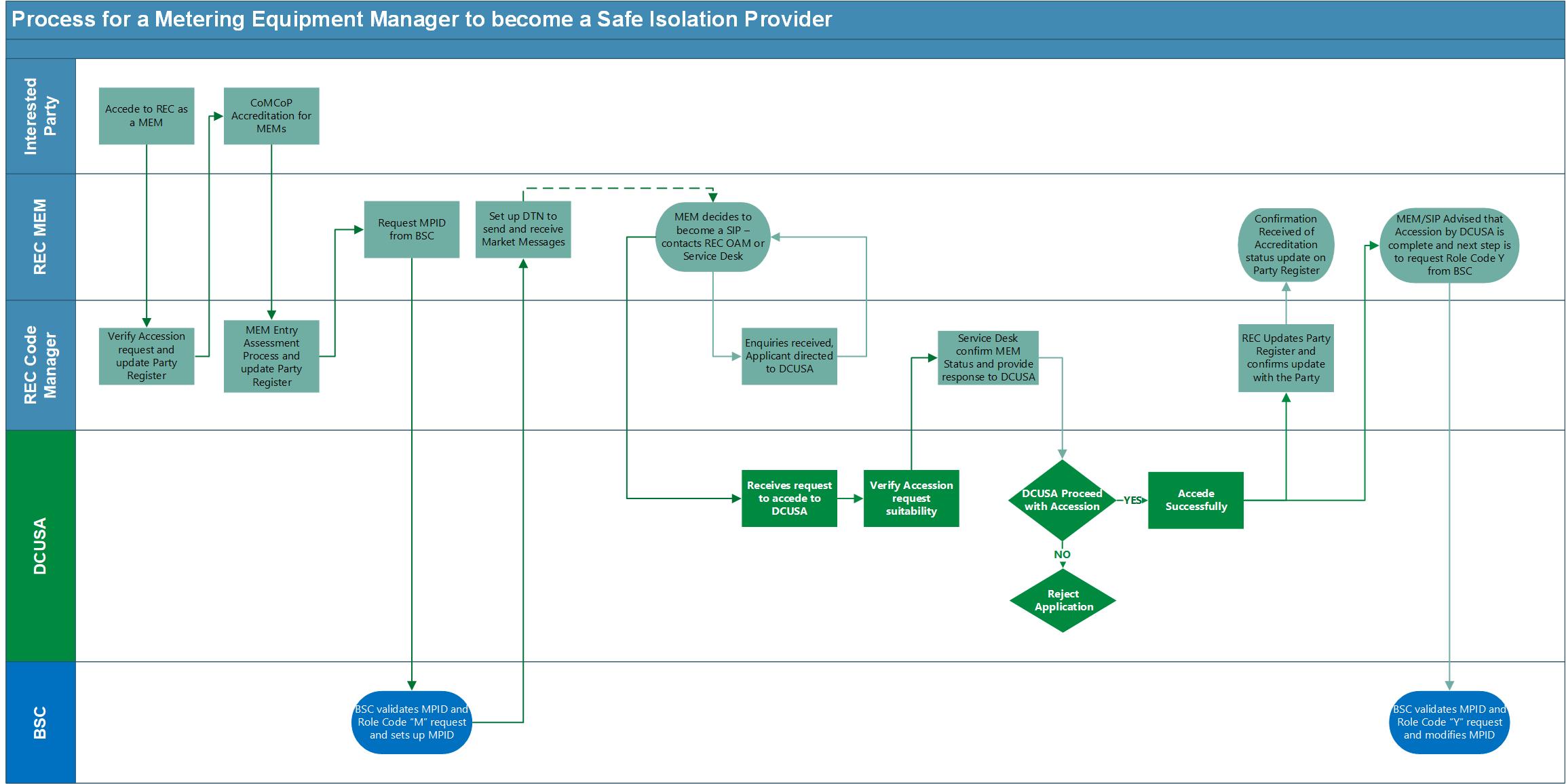 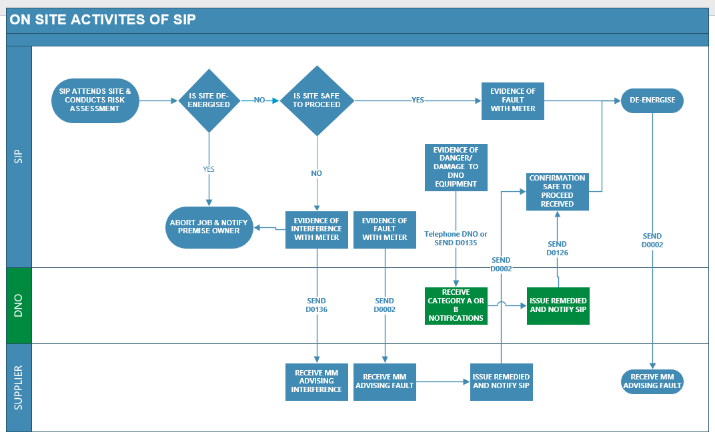 Appendix 2 Market Messagesmarket messages:Applicable Market MessagesNew Market MessageD0396 – MM00453 -  SIP Event CompletedD0002 – MM00013 - Fault Resolution Report or Request for Decision on Further ActionD0136 – MM00029 – Report to Supplier of Possible Irregularity (interference)D0135 – MM00023 -  Asset Condition Report D0126 -  MM00016 – Asset Condition Report Response/ClearanceD0139 – MM00036 – Confirmation or rejection of Energisation Status ChangeNew Market Messages to be createdMM00453 - D0396 – 001 - SIP Event CompletedMessage FlowScenario Variants
Data ItemsMM000## Flow StructureNew Data Items to be createdDI51607 - J2320 - SIP IDData ItemDI51608 - J2321 - SIP ANI – Medical Dependency on Electricity Data ItemDI51609 - J2322 - SIP ANI – Third Party Presence Required Data ItemChanges to existing Market MessagesMM00013 - D0002 - 001 - Fault Resolution Report or Request for Decision on Further ActionMessage FlowScenario VariantsData ItemsMM00013 Flow StructureNew Data Items to be createdDI51607 - J2320 - SIP IDData ItemMM00029 - D0136 - 001 - Report to Supplier of Possible IrregularityMessage FlowScenario VariantsData ItemsMM00029 Flow StructureMM00023 - D0135 - 002 - Asset Condition ReportMessage FlowScenario VariantsData ItemsMM00023 Flow StructureMM00016 - D0126 - 001 - Asset Condition Report Response / ClearanceMessage FlowScenario VariantsData ItemsMM00016 Flow StructureMM00036 - D0139 - 002 - Confirmation or Rejection of Energisation Status ChangeMessage FlowScenario VariantsData ItemsMM00036 Flow StructureNature of the issueaction required of the SIPby what meansDefective DNO equipment presents the possibility of danger (category A).SIP shall Immediately contact the SFIC to report the damage and remain on-site as indicated by the Guidance for Service Termination Issues Reporting. The SIP Works will be put on hold until the danger is rectified.By telephoneDNO equipment which is or may become hazardous (category B or C).For category B issues, the SIP shall make the site safe and report the issue to the DNO. For category C issues – this should be reported to the DNO, but it is for information only and should not prevent the SIP from carrying out SIP Work.  Using the (MM00023) D0135 data flowDefective Metering Equipment presents the possibility of danger.The SIP shall immediately make safe and report the issue to the Registered Supplier, asking the Registered Supplier to request their MEM attends site within 3 hours.By telephoneMetering Equipment which is or may become hazardous.The SIP should assess whether the defect presents a barrier to the SIP Works.  If it does, the SIP shall make the site safe, report the issue to the Registered Supplier and the SIP Work shall be aborted. The SIP will wait for confirmation of the remedy of the issue before re-attempting the SIP Works.Using the (MM00013) D0002 data flow to report the fault.  Request notification of remedy by the Supplier using the Additional Information Field.Metering Equipment which may be or become hazardous.The SIP should assess whether the defect presents a barrier to the SIP Works.  If it does not, the SIP will report the issue to the Registered Supplier and complete the SIP Works.  (The Supplier does not need to report the rectification of the issue to the SIP)Using the (MM00013) D0002 data flowWhere the SIP finds  apparent evidence of deliberate tampering or interference the SIP will comply with the relevant provisions of -Schedule 8, Unbilled Energy Code of Practice.The SIP should report any instance of suspected Energy Theft to the Registered Supplier, or to the UKRPA, where the identity of the Registered Supplier is unclear.Using the (MM00029) D0136 data flow to the Registered Supplier.If the Registered Supplier is unknown, to the UKRPAIf the metering point needs to remain De-energised beyond the end of the Working Day.The SIP will notify the change in energisation status to the Registered Supplier.The SIP will send (MM00036) D0139 to the Registered Supplier.Nature of the issueaction required of the SIPby what meansDNO equipment which is or may become hazardous (category B or C).DNO will remedy the fault and the SFIC will notify the SIP, so that SIP Works can be completed. Using the (MM00016) D0126 data flow.Defective Metering Equipment presents the possibility of danger.Metering equipment which is or may become hazardous.Registered Supplier will instruct their MEM to address the relevant fault, and report the fault resolution to the SIP, so that the SIP Works can be completed.Using the (MM00013)  D0002 data flow.Evidence of interference.The Registered Supplier will address the apparent tampering or interference and will notify the SIP when SIP Works can be completed.Using the (MM00013)  D0002 data flow.data specificationdata specificationA New Market Message MM00453 – D0396 – 001 – SIP Event CompletedIntroduction of a new flow to include details of the SIP attending the Site and on which date the work was completed.  This will include the MPAN, the MPAN address, the SIP ID, and the Supplier ID.  It will require the SIP to indicate if an occupier has a medical dependency on electricity, or there is a requirement for a third party to be present when carrying out any work, as well as any other observations that they may wish to make the Supplier aware of in the additional information field, and the Supplier should action any information provided accordingly MM00013 – D0002 Fault Resolution Report or Request for Decision on Further ActionNew Scenario Variant for SIP to Supplier to request action on fault found.New Scenario Variant for Supplier to SIP – to provide fault resolution report.MM00023 - D0135 - Asset Condition ReportNew Scenario Variant  for SIP to SFICMM00016 – D0126 – Asset Condition Report Response/ClearanceNew scenario Variant for response from SFIC to SIP MM00036 - D0139 - Confirmation or Rejection of Energisation Status ChangeNew Scenario Variant for SIP to SupplierMM00029 -D0136- Report to Supplier of Possible IrregularityNew Scenario Variant for SIP to Supplier to report potential interference.Market Message ReferenceMM DescriptionLegacy ReferenceVersionNotesMM00453This Market Message is for the SIP to confirm the outcome of work undertaken on a site visitD0396001Scenario VariantNameSourceTargetOwnerRouteMethodSV00496Confirmation of completed SIP work Safe Isolation ProviderElectricity SupplierRetail Energy Code CompanyData Item IDLegacy ReferenceNameDI50003J0003MPAN CoreDI50045J0084Supplier IdDI50009J0014Date of ActionDI50008J0012Additional InformationDI50137J0263Metering Point PostcodeDI50488J1036Metering Point Address Line 1DI50489J1037Metering Point Address Line 2DI50490J1038Metering Point Address Line 3DI50491J1039Metering Point Address Line 4DI50492J1040Metering Point Address Line 5DI50493J1041Metering Point Address Line 6DI50494J1042Metering Point Address Line 7DI50495J1043Metering Point Address Line 8DI50496J1044Metering Point Address Line 9DI51608J2321SIP ANI – Medical Dependency on ElectricityDI51609J2322SIP ANI – Third Party Presence RequiredDI51607J2320SIP IDGroup IDGroup DescriptionRangeConditionL1L2L3L4L5L6L7L8Data Item NameValue RuleTBCSIP Details1-1G1SIP ID1Supplier IdTBCMPAN Cores1-*G1MPAN Core1Date of ActionTBCMetering Point Address1-1Please reference Address Population Rules.GOMetering Point Address Line 1OMetering Point Address Line 2OMetering Point Address Line 3OMetering Point Address Line 4OMetering Point Address Line 5OMetering Point Address Line 6OMetering Point Address Line 7OMetering Point Address Line 8OMetering Point Address Line 9OMetering Point PostcodeTBCSIP Additional Needs Information0-*G1SIP ANI – Medical Dependency on Electricity1SIP ANI – Third Party Presence RequiredOAdditional InformationData Item ReferenceItem DescriptionLegacy ReferenceData Item OwnerLogical LengthDecimal LengthPhysical LengthData TypeData Type FormatDI51607The unique market-wide reference for a Safe Isolation ProviderJ2320Retail Energy Code Company404StringEdifact Level B DTS VariantData Item ReferenceItem DescriptionLegacy ReferenceData Item OwnerLogical LengthDecimal LengthPhysical LengthData TypeData Type FormatDI51608An indicator for the SIP to communicate where a medical dependency on electricity has been identifiedJ2321Retail Energy Code Company101BooleanIndicator (T/F)Data Item ReferenceItem DescriptionLegacy ReferenceData Item OwnerLogical LengthDecimal LengthPhysical LengthData TypeData Type FormatDI51609An indicator for the SIP to communicate where a third party presence is required for additional needsJ2322Retail Energy Code Company101BooleanIndicator (T/F)Market Message ReferenceMM DescriptionLegacy ReferenceVersionNotesMM00013Fault Investigation has been carried out and a report on an action taken is being made or a request for a decision on next course of action.D0002001Where an AMVLP (Asset Metering Virtual Lead Party) is involved, the MPAN Core must contain an AMSID (Asset Metering System Identifier) and not an MPANScenario VariantNameSourceTargetOwnerRouteMethodSV00013Fault Resolution Report or Request for Decision on Further ActionHalf Hourly Data CollectorDistribution Network OperatorBalancing and Settlement Code CompanySV00024Fault Resolution Report or Request for Decision on Further ActionHalf Hourly Data CollectorElectricity SupplierBalancing and Settlement Code CompanySV00035Fault Resolution Report or Request for Decision on Further ActionElectricity Meter Equipment ManagerHalf Hourly Data CollectorBalancing and Settlement Code CompanySV00046Fault Resolution Report or Request for Decision on Further ActionElectricity Meter Equipment ManagerElectricity Meter Equipment ManagerBalancing and Settlement Code CompanySV00057Fault Resolution Report or Request for Decision on Further ActionElectricity Meter Equipment ManagerNon-Half Hourly Data CollectorBalancing and Settlement Code CompanySV00068Fault Resolution Report or Request for Decision on Further ActionElectricity Meter Equipment ManagerElectricity SupplierBalancing and Settlement Code CompanySV00452Fault Resolution Report or Request for Decision on Further ActionHalf Hourly Data CollectorAsset Metering Virtual Lead PartyBalancing and Settlement Code CompanySV00453Fault Resolution Report or Request for Decision on Further ActionElectricity Meter Equipment ManagerAsset Metering Virtual Lead PartyBalancing and Settlement Code CompanySV00490Fault Resolution Report or Request for Decision on Further ActionSafe Isolation Provider (SIP)Electricity SupplierBalancing and Settlement Code CompanySV00491 Fault Resolution Report or Request for Decision on Further Action Electricity Supplier  Safe Isolation Provider (SIP) Balancing and Settlement Code Company Data Item IDLegacy ReferenceNameDI50003J0003MPAN CoreDI50004J0004Meter Id (Serial Number)DI50006J0008Nature of MaintenanceDI50007J0010Meter Register IdDI50008J0012Additional InformationDI50009J0014Date of ActionDI50016J0024Site Visit Check CodeDI50098J0173Reason for RequestDI50468J1012Date Fault Suspected/DetectedGroup IDGroup DescriptionRangeConditionL1L2L3L4L5L6L7L8Data Item NameValue Rule004Metering Points Inspected1-*G1MPAN Core1Reason for Request1Date Fault Suspected/Detected005Meter Detail per MPAN Core0-*Meter Detail per MPAN Core message collection is Mandatory if a Metering Asset is installed at the Metering Point. If a Metering Asset is not installed at a Metering Point the message collection must be Not Present.G1Meter Id (Serial Number)CAdditional Information006Meter Registers Inspected1-*G1Meter Register IdODate of ActionONature of Maintenance760Site Visit Information0-*G1Site Visit Check CodeIf Site Visit Check Code equals 88 then Additional information is Mandatory.CAdditional InformationData Item ReferenceItem DescriptionLegacy ReferenceData Item OwnerLogical LengthDecimal LengthPhysical LengthData TypeData Type FormatDI51607The unique market-wide reference for a Safe Isolation Provider (SIP)J2320Retail Energy Code Company404StringEdifact Level B DTS VariantMarket Message ReferenceMM DescriptionLegacy ReferenceVersionNotesMM00029A report of the existence of a possible irregularity which may require further investigation by a Revenue Protection Service.D0136001Tampering Code is a general guide to the nature or symptoms of the suspected irregularity.  Additional information should be provided wherever possible.







Though all of the address data items included in this flow are defined within the structure as being optional, the address itself is mandatory and must be included in the flow.  The use of any individual address item cannot be made mandatory as, in the absence of an agreed address structure for all flows, an address may be constructed from any combination of the Address Line and Postcode items.Scenario VariantNameSourceTargetOwnerRouteMethodSV00029Report to Supplier of Possible IrregularityDistribution Network OperatorElectricity SupplierRetail Energy Code CompanySV00030Report to Supplier of Possible IrregularityHalf Hourly Data CollectorElectricity SupplierRetail Energy Code CompanySV00031Report to Supplier of Possible IrregularityElectricity Meter Equipment ManagerElectricity SupplierRetail Energy Code CompanySV00032Report to Supplier of Possible IrregularityNon Half Hourly Data CollectorElectricity SupplierRetail Energy Code CompanySV00033Report to Supplier of Possible IrregularityNon Half Hourly Data RetrieverNon Half Hourly Data CollectorRetail Energy Code CompanySV00034Report to Supplier of Possible IrregularityElectricity Pre-Payment Metering Infrastructure ProviderElectricity SupplierRetail Energy Code CompanySV00492Report to Supplier of Possible IrregularitySafe Isolation ProviderElectricity SupplierRetail Energy Code CompanyData Item IDLegacy ReferenceNameDI50003J0003MPAN CoreDI50004J0004Meter Id (Serial Number)DI50008J0012Additional InformationDI50137J0263Metering Point PostcodeDI50174J0375Customer NameDI50194J0419Meter LocationDI50207J0451Tampering CodeDI50389J0822Tampering Report DateDI50488J1036Metering Point Address Line 1DI50489J1037Metering Point Address Line 2DI50490J1038Metering Point Address Line 3DI50491J1039Metering Point Address Line 4DI50492J1040Metering Point Address Line 5DI50493J1041Metering Point Address Line 6DI50494J1042Metering Point Address Line 7DI50495J1043Metering Point Address Line 8DI50496J1044Metering Point Address Line 9Group IDGroup DescriptionRangeConditionL1L2L3L4L5L6L7L8Data Item NameValue Rule259Suspect Metering Points1-* - Please reference Address Population Guidance v1.0.G1MPAN CoreOMetering Point Address Line 1OMetering Point Address Line 2OMetering Point Address Line 3OMetering Point Address Line 4OMetering Point Address Line 5OMetering Point Address Line 6OMetering Point Address Line 7OMetering Point Address Line 8OMetering Point Address Line 9OMetering Point PostcodeOCustomer Name260Suspect Meters1-*G1Meter Id (Serial Number)1Tampering Code1Tampering Report DateOMeter LocationOAdditional InformationMarket Message ReferenceMM DescriptionLegacy ReferenceVersionNotesMM00023A report to the System Fault Information Centre of a concern with the Service Termination Equipment which does not require emergency attentionD0135002Assumed that urgent safety issues, ie immediate danger, would be subject to individual telephone call direct to SFIC.  Nature of defect to be shown in additional data field.







Though all of the address data items included in this flow are defined within the structure as being optional, the address itself is mandatory and must be included in the flow.  The use of any individual address item cannot be made mandatory as, in the absence of an agreed address structure for all flows, an address may be constructed from any combination of the Address Line and Postcode items.







This flow is only used to report Category B and C asset condition reports to the SFIC. Category A reports will be made by telephone.Scenario VariantNameSourceTargetOwnerRouteMethodSV00023Asset Condition ReportHalf Hourly Data CollectorSupply Fault Information CentreBalancing and Settlement Code CompanySV00025Asset Condition ReportElectricity Meter Equipment ManagerSupply Fault Information CentreBalancing and Settlement Code CompanySV00026Asset Condition ReportNon Half Hourly Data CollectorSupply Fault Information CentreBalancing and Settlement Code CompanySV00027Asset Condition ReportNon Half Hourly Data RetrieverNon Half Hourly Data CollectorBalancing and Settlement Code CompanySV00028Asset Condition ReportElectricity SupplierSupply Fault Information CentreBalancing and Settlement Code CompanySV00493Asset Condition ReportSafe Isolation Provider (SIP)Supply Fault Information CentreBalancing and Settlement Code CompanyData Item IDLegacy ReferenceNameDI50003J0003MPAN CoreDI50004J0004Meter Id (Serial Number)DI50008J0012Additional InformationDI50045J0084Supplier IdDI50137J0263Metering Point PostcodeDI50194J0419Meter LocationDI50235J0489Contact NameDI50236J0490Contact Telephone NumberDI50488J1036Metering Point Address Line 1DI50489J1037Metering Point Address Line 2DI50490J1038Metering Point Address Line 3DI50491J1039Metering Point Address Line 4DI50492J1040Metering Point Address Line 5DI50493J1041Metering Point Address Line 6DI50494J1042Metering Point Address Line 7DI50495J1043Metering Point Address Line 8DI50496J1044Metering Point Address Line 9DI51121J1824Asset Condition CodeDI51122J1825Asset Condition Report DateDI51354J2062Smart Meter Installation VisitGroup IDGroup DescriptionRangeConditionL1L2L3L4L5L6L7L8Data Item NameValue Rule257MPAN Cores1-* - Please reference Address Population Guidance v1.0.G1MPAN CoreOMetering Point Address Line 1OMetering Point Address Line 2OMetering Point Address Line 3OMetering Point Address Line 4OMetering Point Address Line 5OMetering Point Address Line 6OMetering Point Address Line 7OMetering Point Address Line 8OMetering Point Address Line 9OMetering Point PostcodeOContact NameOContact Telephone Number1Supplier Id258Meters per MPAN Core1-*GOMeter Id (Serial Number)1Meter LocationOAdditional Information60HAsset Condition0-0G1Smart Meter Installation Visit1Asset Condition Report Date1Asset Condition CodeMarket Message ReferenceMM DescriptionLegacy ReferenceVersionNotesMM00016The System Fault Information Centre is informing the Supplier and MOP of the outcome of an investigation into a report of a Category A report by telephone, or a Category B report by a D0135 flowD0126001This flow shall be sent for all Urgent Actions reported, i.e. Category A and B issues.







The Distribution Business will send the D0126 to the Supplier and Meter Operator  registered within MPAS on the day the flow is sent. This may not be the Supplier or Meter Operator reporting the issue.

Where “Asset Condition Clearance Code” (J1823) is populated with ‘D’ (Disputed – no defect identified that prevents meter installation), ‘R’ (Resolved – defect cleared but Asset Condition Category less serious than reported) or ‘U’ (Unable to Resolve), the Distribution Business must provide an explanation of why the code has been used within “Additional Information” (J0012).Scenario VariantNameSourceTargetOwnerRouteMethodSV00015Asset Condition Report Response / ClearanceSupply Fault Information CentreElectricity Meter Equipment ManagerBalancing and Settlement Code CompanySV00016Asset Condition Report Response / ClearanceSupply Fault Information CentreElectricity SupplierBalancing and Settlement Code CompanySV00494Asset Condition Report Response / ClearanceSupply Fault Information CentreSafe Isolation Provider (SIP)Balancing and Settlement Code CompanyData Item IDLegacy ReferenceNameDI50003J0003MPAN CoreDI50006J0008Nature of MaintenanceDI50008J0012Additional InformationDI51119J1822Asset Condition Clearance DateDI51120J1823Asset Condition Clearance CodeDI51121J1824Asset Condition CodeDI51122J1825Asset Condition Report DateGroup IDGroup DescriptionRangeConditionL1L2L3L4L5L6L7L8Data Item NameValue Rule250MPAN Cores1-*G1MPAN Core1Nature of MaintenanceAdditional Information is Mandatory if Asset Condition Code equals D, R or U; for any other value, Additional Information is Optional.CAdditional Information61HAsset Condition Response1-1G1Asset Condition Report Date1Asset Condition Code1Asset Condition Clearance Code1Asset Condition Clearance DateMarket Message ReferenceMM DescriptionLegacy ReferenceVersionNotesMM00036This flow confirms that the Energisation Status of a metering point has been changed, or notifies that a change was not possible and gives the reason for failure.D0139002Where an AMVLP (Asset Metering Virtual Lead Party) is involved, the MPAN Core must contain an AMSID (Asset Metering System Identifier) and not an MPANScenario VariantNameSourceTargetOwnerRouteMethodSV00036Confirmation or Rejection of Energisation Status ChangeDistribution Network OperatorElectricity Meter Equipment ManagerRetail Energy Code CompanySV00037Confirmation or Rejection of Energisation Status ChangeDistribution Network OperatorElectricity SupplierRetail Energy Code CompanySV00038Confirmation or Rejection of Energisation Status ChangeElectricity Meter Equipment ManagerDistribution Network OperatorRetail Energy Code CompanySV00039Confirmation or Rejection of Energisation Status ChangeElectricity Meter Equipment ManagerHalf Hourly Data CollectorRetail Energy Code CompanySV00040Confirmation or Rejection of Energisation Status ChangeElectricity Meter Equipment ManagerNon Half Hourly Data CollectorRetail Energy Code CompanySV00041Confirmation or Rejection of Energisation Status ChangeElectricity Meter Equipment ManagerElectricity SupplierRetail Energy Code CompanySV00461Confirmation or Rejection of Energisation Status ChangeElectricity Meter Equipment ManagerAsset Metering Virtual Lead PartyRetail Energy Code CompanySV00495Confirmation or Rejection of Energisation Status ChangeSafe Isolation Provider (SIP)Electricity SupplierRetail Energy Code CompanyData Item IDLegacy ReferenceNameDI50003J0003MPAN CoreDI50004J0004Meter Id (Serial Number)DI50007J0010Meter Register IdDI50009J0014Date of ActionDI50016J0024Site Visit Check CodeDI50019J0040Register ReadingDI50041J0080Energisation StatusDI50097J0171Reading TypeDI50623J1253Failure to Energise or De-Energise Reason CodeGroup IDGroup DescriptionRangeConditionL1L2L3L4L5L6L7L8Data Item NameValue Rule261MPAN Cores1-*G1MPAN Core1Energisation Status1Date of ActionOFailure to Energise or De-Energise Reason CodeOSite Visit Check Code262Meter Detail per MPAN Core0-*G1Meter Id (Serial Number)263Register Details per Meter0-*G1Meter Register Id1Reading TypeORegister Reading